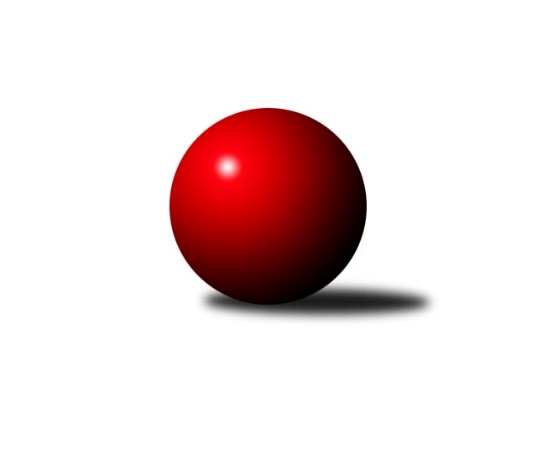 Č.26Ročník 2023/2024	13.6.2024 Divize AS 2023/2024Statistika 26. kolaTabulka družstev:		družstvo	záp	výh	rem	proh	skore	sety	průměr	body	plné	dorážka	chyby	1.	KK Konstruktiva Praha B	26	18	1	7	135.5 : 72.5 	(185.0 : 127.0)	2594	37	1768	826	25.1	2.	TJ Sparta Kutná Hora A	26	16	1	9	123.0 : 85.0 	(162.5 : 149.5)	2565	33	1769	795	29.5	3.	TJ Sokol Benešov B	26	16	1	9	111.0 : 97.0 	(157.0 : 155.0)	2549	33	1760	790	36.2	4.	KK Kosmonosy B	26	16	0	10	124.5 : 83.5 	(171.5 : 140.5)	2584	32	1781	803	33.3	5.	KK Vlašim A	26	14	2	10	113.0 : 95.0 	(168.0 : 144.0)	2523	30	1753	770	39.7	6.	KK Slavoj C	26	12	5	9	105.0 : 103.0 	(139.5 : 172.5)	2555	29	1762	793	34.7	7.	TJ Sokol Praha-Vršovice A	26	13	2	11	113.5 : 94.5 	(169.0 : 143.0)	2519	28	1750	769	40.5	8.	AC Sparta Praha A	26	13	2	11	109.5 : 98.5 	(175.0 : 137.0)	2584	28	1787	797	34.7	9.	TJ Astra A	26	11	0	15	96.5 : 111.5 	(159.5 : 152.5)	2518	22	1770	748	41.5	10.	TJ Sokol Brandýs n. L. A	26	9	1	16	97.0 : 111.0 	(157.0 : 155.0)	2525	19	1741	785	37	11.	SK Meteor Praha A	26	8	3	15	93.0 : 115.0 	(151.0 : 161.0)	2542	19	1750	791	34.9	12.	TJ AŠ Mladá Boleslav	26	9	1	16	83.0 : 125.0 	(130.5 : 181.5)	2501	19	1747	754	44.9	13.	TJ Neratovice	26	9	1	16	79.5 : 128.5 	(123.0 : 189.0)	2491	19	1731	761	41.9	14.	TJ Lhotka A	26	7	2	17	72.0 : 136.0 	(135.5 : 176.5)	2487	16	1749	738	44.4Tabulka doma:		družstvo	záp	výh	rem	proh	skore	sety	průměr	body	maximum	minimum	1.	TJ Sokol Praha-Vršovice A	13	12	1	0	83.0 : 21.0 	(106.5 : 49.5)	2490	25	2546	2417	2.	KK Konstruktiva Praha B	13	12	0	1	78.5 : 25.5 	(103.0 : 53.0)	2681	24	2741	2602	3.	KK Vlašim A	13	10	1	2	70.5 : 33.5 	(101.0 : 55.0)	2632	21	2692	2545	4.	KK Kosmonosy B	13	10	0	3	72.0 : 32.0 	(93.5 : 62.5)	2767	20	2920	2669	5.	TJ Sparta Kutná Hora A	13	10	0	3	72.0 : 32.0 	(92.0 : 64.0)	2678	20	2802	2580	6.	KK Slavoj C	13	8	4	1	66.0 : 38.0 	(84.5 : 71.5)	2725	20	2824	2665	7.	TJ Sokol Benešov B	13	10	0	3	63.0 : 41.0 	(85.0 : 71.0)	2554	20	2667	2403	8.	TJ AŠ Mladá Boleslav	13	9	1	3	61.5 : 42.5 	(80.0 : 76.0)	2518	19	2631	2449	9.	TJ Sokol Brandýs n. L. A	13	9	0	4	66.0 : 38.0 	(92.0 : 64.0)	2454	18	2523	2381	10.	AC Sparta Praha A	13	9	0	4	65.0 : 39.0 	(96.0 : 60.0)	2616	18	2701	2508	11.	TJ Astra A	13	9	0	4	60.5 : 43.5 	(92.5 : 63.5)	2556	18	2696	2499	12.	SK Meteor Praha A	13	7	1	5	61.0 : 43.0 	(90.5 : 65.5)	2624	15	2801	2535	13.	TJ Neratovice	13	6	1	6	51.0 : 53.0 	(73.0 : 83.0)	2513	13	2592	2422	14.	TJ Lhotka A	13	5	2	6	48.5 : 55.5 	(75.0 : 81.0)	2473	12	2614	2381Tabulka venku:		družstvo	záp	výh	rem	proh	skore	sety	průměr	body	maximum	minimum	1.	KK Konstruktiva Praha B	13	6	1	6	57.0 : 47.0 	(82.0 : 74.0)	2596	13	2737	2468	2.	TJ Sparta Kutná Hora A	13	6	1	6	51.0 : 53.0 	(70.5 : 85.5)	2555	13	2708	2270	3.	TJ Sokol Benešov B	13	6	1	6	48.0 : 56.0 	(72.0 : 84.0)	2549	13	2742	2321	4.	KK Kosmonosy B	13	6	0	7	52.5 : 51.5 	(78.0 : 78.0)	2569	12	2728	2406	5.	AC Sparta Praha A	13	4	2	7	44.5 : 59.5 	(79.0 : 77.0)	2591	10	2772	2370	6.	KK Vlašim A	13	4	1	8	42.5 : 61.5 	(67.0 : 89.0)	2514	9	2741	2310	7.	KK Slavoj C	13	4	1	8	39.0 : 65.0 	(55.0 : 101.0)	2540	9	2753	2305	8.	TJ Neratovice	13	3	0	10	28.5 : 75.5 	(50.0 : 106.0)	2489	6	2653	2346	9.	TJ Astra A	13	2	0	11	36.0 : 68.0 	(67.0 : 89.0)	2515	4	2680	2274	10.	SK Meteor Praha A	13	1	2	10	32.0 : 72.0 	(60.5 : 95.5)	2535	4	2715	2332	11.	TJ Lhotka A	13	2	0	11	23.5 : 80.5 	(60.5 : 95.5)	2488	4	2767	2297	12.	TJ Sokol Praha-Vršovice A	13	1	1	11	30.5 : 73.5 	(62.5 : 93.5)	2521	3	2698	2371	13.	TJ Sokol Brandýs n. L. A	13	0	1	12	31.0 : 73.0 	(65.0 : 91.0)	2531	1	2670	2393	14.	TJ AŠ Mladá Boleslav	13	0	0	13	21.5 : 82.5 	(50.5 : 105.5)	2499	0	2684	2286Tabulka podzimní části:		družstvo	záp	výh	rem	proh	skore	sety	průměr	body	doma	venku	1.	TJ Sokol Benešov B	13	10	0	3	61.0 : 43.0 	(86.5 : 69.5)	2612	20 	6 	0 	1 	4 	0 	2	2.	KK Konstruktiva Praha B	13	9	1	3	70.0 : 34.0 	(95.5 : 60.5)	2633	19 	5 	0 	1 	4 	1 	2	3.	KK Kosmonosy B	13	8	0	5	58.5 : 45.5 	(78.0 : 78.0)	2578	16 	5 	0 	1 	3 	0 	4	4.	KK Vlašim A	13	7	1	5	60.0 : 44.0 	(83.5 : 72.5)	2498	15 	4 	1 	2 	3 	0 	3	5.	TJ Astra A	13	7	0	6	56.5 : 47.5 	(84.5 : 71.5)	2546	14 	5 	0 	1 	2 	0 	5	6.	TJ Sparta Kutná Hora A	13	7	0	6	55.0 : 49.0 	(78.0 : 78.0)	2521	14 	4 	0 	3 	3 	0 	3	7.	TJ Sokol Praha-Vršovice A	13	6	1	6	54.5 : 49.5 	(84.5 : 71.5)	2531	13 	5 	1 	0 	1 	0 	6	8.	TJ AŠ Mladá Boleslav	13	6	1	6	50.0 : 54.0 	(67.5 : 88.5)	2558	13 	6 	1 	0 	0 	0 	6	9.	KK Slavoj C	13	5	3	5	47.0 : 57.0 	(65.0 : 91.0)	2525	13 	3 	2 	1 	2 	1 	4	10.	AC Sparta Praha A	13	5	1	7	48.5 : 55.5 	(81.5 : 74.5)	2596	11 	4 	0 	3 	1 	1 	4	11.	SK Meteor Praha A	13	4	2	7	45.0 : 59.0 	(79.0 : 77.0)	2521	10 	3 	0 	3 	1 	2 	4	12.	TJ Sokol Brandýs n. L. A	13	4	1	8	49.0 : 55.0 	(83.0 : 73.0)	2472	9 	4 	0 	3 	0 	1 	5	13.	TJ Neratovice	13	4	1	8	38.5 : 65.5 	(58.5 : 97.5)	2453	9 	2 	1 	3 	2 	0 	5	14.	TJ Lhotka A	13	3	0	10	34.5 : 69.5 	(67.0 : 89.0)	2420	6 	3 	0 	4 	0 	0 	6Tabulka jarní části:		družstvo	záp	výh	rem	proh	skore	sety	průměr	body	doma	venku	1.	TJ Sparta Kutná Hora A	13	9	1	3	68.0 : 36.0 	(84.5 : 71.5)	2619	19 	6 	0 	0 	3 	1 	3 	2.	KK Konstruktiva Praha B	13	9	0	4	65.5 : 38.5 	(89.5 : 66.5)	2567	18 	7 	0 	0 	2 	0 	4 	3.	AC Sparta Praha A	13	8	1	4	61.0 : 43.0 	(93.5 : 62.5)	2578	17 	5 	0 	1 	3 	1 	3 	4.	KK Kosmonosy B	13	8	0	5	66.0 : 38.0 	(93.5 : 62.5)	2623	16 	5 	0 	2 	3 	0 	3 	5.	KK Slavoj C	13	7	2	4	58.0 : 46.0 	(74.5 : 81.5)	2622	16 	5 	2 	0 	2 	0 	4 	6.	TJ Sokol Praha-Vršovice A	13	7	1	5	59.0 : 45.0 	(84.5 : 71.5)	2502	15 	7 	0 	0 	0 	1 	5 	7.	KK Vlašim A	13	7	1	5	53.0 : 51.0 	(84.5 : 71.5)	2577	15 	6 	0 	0 	1 	1 	5 	8.	TJ Sokol Benešov B	13	6	1	6	50.0 : 54.0 	(70.5 : 85.5)	2482	13 	4 	0 	2 	2 	1 	4 	9.	TJ Sokol Brandýs n. L. A	13	5	0	8	48.0 : 56.0 	(74.0 : 82.0)	2561	10 	5 	0 	1 	0 	0 	7 	10.	TJ Neratovice	13	5	0	8	41.0 : 63.0 	(64.5 : 91.5)	2526	10 	4 	0 	3 	1 	0 	5 	11.	TJ Lhotka A	13	4	2	7	37.5 : 66.5 	(68.5 : 87.5)	2536	10 	2 	2 	2 	2 	0 	5 	12.	SK Meteor Praha A	13	4	1	8	48.0 : 56.0 	(72.0 : 84.0)	2580	9 	4 	1 	2 	0 	0 	6 	13.	TJ Astra A	13	4	0	9	40.0 : 64.0 	(75.0 : 81.0)	2508	8 	4 	0 	3 	0 	0 	6 	14.	TJ AŠ Mladá Boleslav	13	3	0	10	33.0 : 71.0 	(63.0 : 93.0)	2460	6 	3 	0 	3 	0 	0 	7 Zisk bodů pro družstvo:		jméno hráče	družstvo	body	zápasy	v %	dílčí body	sety	v %	1.	Zbyněk Vilímovský 	TJ Sokol Praha-Vršovice A 	20	/	25	(80%)	37	/	50	(74%)	2.	Dušan Hrčkulák 	TJ Sparta Kutná Hora A 	19	/	24	(79%)	33.5	/	48	(70%)	3.	Karel Křenek 	TJ Sokol Brandýs n. L. A 	18.5	/	26	(71%)	37	/	52	(71%)	4.	Jiří Jabůrek 	TJ Sokol Praha-Vršovice A 	18.5	/	26	(71%)	37	/	52	(71%)	5.	Jan Kocurek 	KK Kosmonosy B 	18	/	22	(82%)	32	/	44	(73%)	6.	Jakub Wrzecionko 	KK Konstruktiva Praha B 	18	/	24	(75%)	32	/	48	(67%)	7.	Emilie Somolíková 	KK Konstruktiva Praha B 	18	/	25	(72%)	33	/	50	(66%)	8.	Jan Bürger 	KK Slavoj C 	18	/	25	(72%)	30	/	50	(60%)	9.	Miloslav Rychetský 	TJ Sokol Brandýs n. L. A 	18	/	26	(69%)	38	/	52	(73%)	10.	Ladislav Hlaváček 	KK Vlašim A 	18	/	26	(69%)	36.5	/	52	(70%)	11.	Petr Neumajer 	AC Sparta Praha A 	18	/	26	(69%)	36	/	52	(69%)	12.	Radek Tajč 	KK Kosmonosy B 	17	/	24	(71%)	32	/	48	(67%)	13.	Michal Ostatnický 	KK Konstruktiva Praha B 	17	/	25	(68%)	34	/	50	(68%)	14.	Ivo Steindl 	SK Meteor Praha A 	17	/	25	(68%)	27.5	/	50	(55%)	15.	Petr Seidl 	TJ Astra A 	16.5	/	23	(72%)	32	/	46	(70%)	16.	Ladislav Kalous 	TJ Sokol Benešov B 	16.5	/	24	(69%)	28	/	48	(58%)	17.	Daniel Veselý 	TJ Astra A 	16	/	25	(64%)	30.5	/	50	(61%)	18.	Václav Klička 	AC Sparta Praha A 	16	/	25	(64%)	30	/	50	(60%)	19.	Vojtěch Krákora 	AC Sparta Praha A 	16	/	25	(64%)	29.5	/	50	(59%)	20.	Pavel Plachý 	SK Meteor Praha A 	16	/	25	(64%)	27	/	50	(54%)	21.	Jaroslav Pleticha st.	KK Konstruktiva Praha B 	15	/	26	(58%)	27	/	52	(52%)	22.	Věroslav Řípa 	KK Kosmonosy B 	14.5	/	23	(63%)	25	/	46	(54%)	23.	Pavel Horáček ml.	TJ AŠ Mladá Boleslav  	14.5	/	25	(58%)	24	/	50	(48%)	24.	Jan Kvapil 	TJ Neratovice 	14	/	19	(74%)	23	/	38	(61%)	25.	Andrea Axmanová 	KK Konstruktiva Praha B 	14	/	22	(64%)	23.5	/	44	(53%)	26.	Vladimír Holý 	TJ Sparta Kutná Hora A 	14	/	25	(56%)	28	/	50	(56%)	27.	Radek Horák 	TJ AŠ Mladá Boleslav  	14	/	26	(54%)	30.5	/	52	(59%)	28.	Martin Boháč 	SK Meteor Praha A 	14	/	26	(54%)	28.5	/	52	(55%)	29.	Petr Brabenec 	TJ Sokol Benešov B 	13.5	/	25	(54%)	24.5	/	50	(49%)	30.	Viktor Jungbauer 	KK Slavoj C 	13	/	22	(59%)	24.5	/	44	(56%)	31.	Josef Dotlačil 	KK Vlašim A 	13	/	24	(54%)	27.5	/	48	(57%)	32.	Petr Sedláček 	KK Slavoj C 	13	/	25	(52%)	23	/	50	(46%)	33.	Břetislav Vystrčil 	KK Kosmonosy B 	12.5	/	19	(66%)	24.5	/	38	(64%)	34.	Michal Hrčkulák 	TJ Sparta Kutná Hora A 	12	/	17	(71%)	19	/	34	(56%)	35.	Jiří Kočí 	TJ Sokol Benešov B 	12	/	21	(57%)	21.5	/	42	(51%)	36.	Václav Tůma 	KK Vlašim A 	12	/	22	(55%)	24.5	/	44	(56%)	37.	Petr Šteiner 	TJ Neratovice 	12	/	23	(52%)	25.5	/	46	(55%)	38.	Jakub Vodička 	TJ Astra A 	12	/	24	(50%)	26	/	48	(54%)	39.	Pavel Pavlíček 	AC Sparta Praha A 	12	/	25	(48%)	27.5	/	50	(55%)	40.	Petr Palaštuk 	TJ AŠ Mladá Boleslav  	12	/	26	(46%)	26	/	52	(50%)	41.	Anton Stašák 	KK Slavoj C 	12	/	26	(46%)	23.5	/	52	(45%)	42.	František Čvančara 	TJ Sokol Brandýs n. L. A 	11	/	20	(55%)	18	/	40	(45%)	43.	Dušan Hejduk 	TJ Lhotka A 	11	/	22	(50%)	26	/	44	(59%)	44.	Ladislav Zahrádka 	SK Meteor Praha A 	11	/	25	(44%)	26	/	50	(52%)	45.	Dušan Dvořák 	TJ Sokol Benešov B 	11	/	25	(44%)	24.5	/	50	(49%)	46.	Dušan Hejduk 	TJ Lhotka A 	10.5	/	23	(46%)	22.5	/	46	(49%)	47.	Eva Václavková 	KK Konstruktiva Praha B 	10.5	/	26	(40%)	24.5	/	52	(47%)	48.	Michal Horáček 	TJ AŠ Mladá Boleslav  	10	/	16	(63%)	18	/	32	(56%)	49.	Jiří Rejthárek 	TJ Sokol Praha-Vršovice A 	10	/	18	(56%)	20	/	36	(56%)	50.	Petr Hartina 	AC Sparta Praha A 	10	/	20	(50%)	20	/	40	(50%)	51.	Miroslav Bubeník 	KK Slavoj C 	10	/	23	(43%)	19.5	/	46	(42%)	52.	Petr Červ 	TJ Sokol Benešov B 	10	/	24	(42%)	22	/	48	(46%)	53.	Jakub Nový 	TJ Lhotka A 	9.5	/	21	(45%)	23	/	42	(55%)	54.	Filip Bajer 	KK Kosmonosy B 	9	/	11	(82%)	16.5	/	22	(75%)	55.	Zdeněk Rajchman 	TJ Sparta Kutná Hora A 	9	/	12	(75%)	14	/	24	(58%)	56.	Miroslav Pessr 	KK Vlašim A 	9	/	18	(50%)	17.5	/	36	(49%)	57.	Pavel Grygar 	TJ Sokol Praha-Vršovice A 	9	/	18	(50%)	17.5	/	36	(49%)	58.	Antonín Krejza 	TJ Sokol Praha-Vršovice A 	9	/	18	(50%)	17.5	/	36	(49%)	59.	Marek Červ 	TJ Sokol Benešov B 	9	/	22	(41%)	20.5	/	44	(47%)	60.	Jiří Barbora 	TJ Sparta Kutná Hora A 	9	/	24	(38%)	21	/	48	(44%)	61.	Eva Dvorská 	TJ Neratovice 	9	/	24	(38%)	17	/	48	(35%)	62.	Pavel Kotek 	TJ Sokol Brandýs n. L. A 	9	/	25	(36%)	21	/	50	(42%)	63.	Jiří Kašpar 	KK Slavoj C 	8.5	/	24	(35%)	13.5	/	48	(28%)	64.	Daniel Brejcha 	TJ Sparta Kutná Hora A 	8	/	9	(89%)	12	/	18	(67%)	65.	Václav Sommer 	TJ Sokol Brandýs n. L. A 	8	/	10	(80%)	14.5	/	20	(73%)	66.	Vlastimil Pírek 	KK Vlašim A 	8	/	15	(53%)	15.5	/	30	(52%)	67.	Tomáš Zimmerhakl 	KK Kosmonosy B 	8	/	16	(50%)	15	/	32	(47%)	68.	Ondrej Troják 	KK Kosmonosy B 	8	/	17	(47%)	13	/	34	(38%)	69.	Jaroslav Dryák 	TJ Astra A 	8	/	26	(31%)	19.5	/	52	(38%)	70.	Pavel Nový 	TJ Lhotka A 	7	/	21	(33%)	16.5	/	42	(39%)	71.	Roman Přeučil 	TJ Sokol Praha-Vršovice A 	7	/	21	(33%)	14	/	42	(33%)	72.	Josef Hejduk 	TJ Lhotka A 	7	/	23	(30%)	20	/	46	(43%)	73.	Jiří Neumajer 	AC Sparta Praha A 	7	/	24	(29%)	21	/	48	(44%)	74.	Petr Vacek 	TJ Neratovice 	6.5	/	19	(34%)	15	/	38	(39%)	75.	Martin Šmejkal 	TJ Sokol Praha-Vršovice A 	6	/	12	(50%)	13	/	24	(54%)	76.	Tomáš Hroza 	TJ Astra A 	6	/	23	(26%)	17	/	46	(37%)	77.	Pavel Palaštuk 	TJ AŠ Mladá Boleslav  	6	/	24	(25%)	13.5	/	48	(28%)	78.	Marek Šveda 	TJ Astra A 	5.5	/	11	(50%)	10	/	22	(45%)	79.	Martin Šmejkal 	TJ Sokol Brandýs n. L. A 	5.5	/	16	(34%)	8	/	32	(25%)	80.	Vladislav Pessr 	KK Vlašim A 	5	/	8	(63%)	10.5	/	16	(66%)	81.	Radovan Šimůnek 	TJ Astra A 	5	/	9	(56%)	11.5	/	18	(64%)	82.	Josef Trnka 	TJ Neratovice 	5	/	14	(36%)	9	/	28	(32%)	83.	Tomáš Jelínek 	TJ Sparta Kutná Hora A 	5	/	16	(31%)	9	/	32	(28%)	84.	Karel Nový 	TJ Lhotka A 	5	/	19	(26%)	12	/	38	(32%)	85.	Petr Horáček 	TJ AŠ Mladá Boleslav  	4.5	/	14	(32%)	7	/	28	(25%)	86.	Adam Janda 	TJ Sparta Kutná Hora A 	4	/	5	(80%)	8	/	10	(80%)	87.	Ctirad Dudycha 	SK Meteor Praha A 	4	/	5	(80%)	7.5	/	10	(75%)	88.	Jaroslav Pleticha ml.	KK Konstruktiva Praha B 	4	/	5	(80%)	7	/	10	(70%)	89.	Filip Januš 	TJ Sokol Benešov B 	4	/	6	(67%)	7	/	12	(58%)	90.	Martin Čistý 	TJ Lhotka A 	4	/	10	(40%)	8.5	/	20	(43%)	91.	Marie Váňová 	KK Vlašim A 	4	/	13	(31%)	9.5	/	26	(37%)	92.	Martin Šveda 	TJ Sokol Praha-Vršovice A 	4	/	15	(27%)	12	/	30	(40%)	93.	Zdeněk Boháč 	SK Meteor Praha A 	4	/	15	(27%)	10	/	30	(33%)	94.	Jaroslava Fukačová 	TJ Neratovice 	4	/	15	(27%)	9	/	30	(30%)	95.	Jan Meščan 	TJ Neratovice 	4	/	17	(24%)	11.5	/	34	(34%)	96.	Jiří Samolák 	TJ AŠ Mladá Boleslav  	4	/	23	(17%)	10.5	/	46	(23%)	97.	Jaroslav Doškář 	KK Kosmonosy B 	3.5	/	18	(19%)	10.5	/	36	(29%)	98.	Radek Fiala 	TJ Astra A 	3	/	3	(100%)	6	/	6	(100%)	99.	Lukáš Kotek 	TJ Sokol Brandýs n. L. A 	3	/	3	(100%)	5	/	6	(83%)	100.	František Tesař 	TJ Sparta Kutná Hora A 	3	/	3	(100%)	4	/	6	(67%)	101.	Stanislav Vesecký 	KK Konstruktiva Praha B 	3	/	3	(100%)	4	/	6	(67%)	102.	Vojtěch Kaucner 	TJ Sparta Kutná Hora A 	3	/	5	(60%)	6	/	10	(60%)	103.	Pavel Vojta 	KK Vlašim A 	3	/	7	(43%)	7.5	/	14	(54%)	104.	Jiří Kadleček 	KK Vlašim A 	3	/	7	(43%)	6	/	14	(43%)	105.	Tereza Hrbková 	SK Meteor Praha A 	3	/	12	(25%)	5.5	/	24	(23%)	106.	Jan Kozák 	TJ Neratovice 	3	/	17	(18%)	11	/	34	(32%)	107.	Hana Zdražilová 	KK Slavoj C 	2.5	/	3	(83%)	3.5	/	6	(58%)	108.	Karel Drábek 	TJ Sokol Benešov B 	2	/	2	(100%)	4	/	4	(100%)	109.	Jan Urban 	KK Vlašim A 	2	/	2	(100%)	3	/	4	(75%)	110.	Martin Dubský 	AC Sparta Praha A 	2	/	3	(67%)	5	/	6	(83%)	111.	Barbora Fajrajzlová 	TJ Lhotka A 	2	/	3	(67%)	4	/	6	(67%)	112.	Luboš Zajíček 	KK Vlašim A 	2	/	5	(40%)	6	/	10	(60%)	113.	Ladislav Sopr 	TJ Sokol Brandýs n. L. A 	2	/	7	(29%)	5	/	14	(36%)	114.	Vladimír Sommer 	TJ Sokol Brandýs n. L. A 	2	/	12	(17%)	4	/	24	(17%)	115.	Vojtěch Kostelecký 	TJ Astra A 	1.5	/	3	(50%)	2	/	6	(33%)	116.	Miroslav Viktorin 	AC Sparta Praha A 	1.5	/	4	(38%)	4	/	8	(50%)	117.	Jiří Buben 	KK Kosmonosy B 	1	/	1	(100%)	2	/	2	(100%)	118.	Luboš Polanský 	SK Meteor Praha A 	1	/	1	(100%)	2	/	2	(100%)	119.	Jitka Drábková 	TJ Sokol Benešov B 	1	/	1	(100%)	1	/	2	(50%)	120.	Vladimíra Pavlatová 	AC Sparta Praha A 	1	/	1	(100%)	1	/	2	(50%)	121.	Marek Náhlovský 	KK Kosmonosy B 	1	/	1	(100%)	1	/	2	(50%)	122.	Eva Křenková 	TJ Sokol Brandýs n. L. A 	1	/	2	(50%)	2	/	4	(50%)	123.	Milan Černý 	KK Vlašim A 	1	/	2	(50%)	1.5	/	4	(38%)	124.	Simona Kačenová 	KK Vlašim A 	1	/	2	(50%)	1	/	4	(25%)	125.	David Dvořák 	TJ Sokol Benešov B 	1	/	2	(50%)	1	/	4	(25%)	126.	Miroslav Šostý 	SK Meteor Praha A 	1	/	3	(33%)	3	/	6	(50%)	127.	Marek Sedlák 	TJ Astra A 	1	/	4	(25%)	4	/	8	(50%)	128.	Pavel Novák 	SK Meteor Praha A 	1	/	5	(20%)	6	/	10	(60%)	129.	Miroslav Kopecký 	TJ Sparta Kutná Hora A 	1	/	5	(20%)	2	/	10	(20%)	130.	Petr Dus 	TJ Sparta Kutná Hora A 	1	/	7	(14%)	5	/	14	(36%)	131.	Pavel Holec 	TJ Sokol Brandýs n. L. A 	1	/	7	(14%)	3.5	/	14	(25%)	132.	Jindřich Sahula 	SK Meteor Praha A 	1	/	9	(11%)	5	/	18	(28%)	133.	Michal Hejduk 	TJ Lhotka A 	0	/	1	(0%)	1	/	2	(50%)	134.	Kamila Svobodová 	AC Sparta Praha A 	0	/	1	(0%)	1	/	2	(50%)	135.	Tomáš Hašek 	KK Vlašim A 	0	/	1	(0%)	1	/	2	(50%)	136.	Lukáš Pelánek 	TJ Sokol Praha-Vršovice A 	0	/	1	(0%)	1	/	2	(50%)	137.	Pavla Burocková 	TJ Neratovice 	0	/	1	(0%)	1	/	2	(50%)	138.	Jindra Pokorná 	SK Meteor Praha A 	0	/	1	(0%)	1	/	2	(50%)	139.	Martin Povolný 	SK Meteor Praha A 	0	/	1	(0%)	1	/	2	(50%)	140.	Leoš Chalupa 	KK Vlašim A 	0	/	1	(0%)	0.5	/	2	(25%)	141.	Pavel Karhan 	TJ Sokol Brandýs n. L. A 	0	/	1	(0%)	0	/	2	(0%)	142.	Vladislav Tajč 	KK Kosmonosy B 	0	/	1	(0%)	0	/	2	(0%)	143.	Jan Pozner 	SK Meteor Praha A 	0	/	1	(0%)	0	/	2	(0%)	144.	Lucie Hlavatá 	TJ Astra A 	0	/	1	(0%)	0	/	2	(0%)	145.	Leopold Chalupa 	KK Vlašim A 	0	/	1	(0%)	0	/	2	(0%)	146.	Libor Sýkora 	TJ Sokol Praha-Vršovice A 	0	/	1	(0%)	0	/	2	(0%)	147.	Jana Burocková 	TJ Neratovice 	0	/	1	(0%)	0	/	2	(0%)	148.	Ondřej Majerčík 	KK Kosmonosy B 	0	/	1	(0%)	0	/	2	(0%)	149.	Kateřina Holanová 	KK Slavoj C 	0	/	1	(0%)	0	/	2	(0%)	150.	Bohumír Kopecký 	TJ Sparta Kutná Hora A 	0	/	1	(0%)	0	/	2	(0%)	151.	František Pícha 	KK Vlašim A 	0	/	1	(0%)	0	/	2	(0%)	152.	Petr Mašek 	TJ Lhotka A 	0	/	1	(0%)	0	/	2	(0%)	153.	Stanislav Březina 	KK Slavoj C 	0	/	2	(0%)	1	/	4	(25%)	154.	Milan Hejduk 	TJ Lhotka A 	0	/	2	(0%)	1	/	4	(25%)	155.	Luboš Soukup 	SK Meteor Praha A 	0	/	2	(0%)	1	/	4	(25%)	156.	Filip Veselý 	TJ Astra A 	0	/	2	(0%)	1	/	4	(25%)	157.	Daniel Kulhánek 	KK Slavoj C 	0	/	2	(0%)	0	/	4	(0%)	158.	Tomáš Turnský 	TJ Astra A 	0	/	2	(0%)	0	/	4	(0%)	159.	Jan Červenka 	AC Sparta Praha A 	0	/	2	(0%)	0	/	4	(0%)Průměry na kuželnách:		kuželna	průměr	plné	dorážka	chyby	výkon na hráče	1.	KK Kosmonosy, 3-6	2723	1858	864	32.3	(453.9)	2.	SK Žižkov Praha, 1-4	2705	1854	851	36.2	(451.0)	3.	TJ Sparta Kutná Hora, 1-4	2643	1803	840	30.4	(440.6)	4.	Meteor, 1-2	2609	1785	824	31.0	(435.0)	5.	KK Konstruktiva Praha, 1-4	2603	1780	822	33.4	(433.9)	6.	Spartak Vlašim, 1-2	2588	1787	801	41.3	(431.4)	7.	Zahr. Město, 1-2	2540	1759	781	35.3	(423.5)	8.	Benešov, 1-4	2532	1747	784	38.5	(422.1)	9.	TJ Neratovice, 1-2	2513	1728	784	34.5	(419.0)	10.	Mladá Boleslav, 1-2	2510	1755	754	47.0	(418.3)	11.	Lhotka - Hospoda U Hejduků, 1-2	2477	1709	767	39.3	(413.0)	12.	Brandýs 1-2, 1-2	2422	1678	743	36.5	(403.7)	13.	Vršovice, 1-2	2421	1713	708	49.3	(403.6)Nejlepší výkony na kuželnách:KK Kosmonosy, 3-6KK Kosmonosy B	2920	15. kolo	Radek Tajč 	KK Kosmonosy B	522	21. koloKK Kosmonosy B	2863	19. kolo	Břetislav Vystrčil 	KK Kosmonosy B	517	15. koloKK Kosmonosy B	2833	5. kolo	Filip Bajer 	KK Kosmonosy B	510	19. koloKK Kosmonosy B	2828	23. kolo	Filip Bajer 	KK Kosmonosy B	508	23. koloKK Kosmonosy B	2795	21. kolo	Filip Bajer 	KK Kosmonosy B	507	21. koloAC Sparta Praha A	2772	13. kolo	Ivo Steindl 	SK Meteor Praha A	504	15. koloTJ Lhotka A	2767	14. kolo	Radek Tajč 	KK Kosmonosy B	499	15. koloKK Slavoj C	2753	17. kolo	Břetislav Vystrčil 	KK Kosmonosy B	498	5. koloKK Kosmonosy B	2748	13. kolo	Jan Kocurek 	KK Kosmonosy B	497	19. koloKK Kosmonosy B	2738	7. kolo	Radek Tajč 	KK Kosmonosy B	496	11. koloSK Žižkov Praha, 1-4KK Slavoj C	2824	19. kolo	Jan Bürger 	KK Slavoj C	529	4. koloKK Slavoj C	2779	2. kolo	Viktor Jungbauer 	KK Slavoj C	499	19. koloKK Slavoj C	2769	16. kolo	Anton Stašák 	KK Slavoj C	495	7. koloAC Sparta Praha A	2762	2. kolo	Jiří Neumajer 	AC Sparta Praha A	492	2. koloTJ Sokol Benešov B	2742	13. kolo	Viktor Jungbauer 	KK Slavoj C	492	9. koloKK Vlašim A	2741	25. kolo	Jan Bürger 	KK Slavoj C	490	19. koloKK Slavoj C	2741	4. kolo	Václav Klička 	AC Sparta Praha A	488	2. koloKK Slavoj C	2735	25. kolo	Miroslav Bubeník 	KK Slavoj C	488	19. koloKK Slavoj C	2724	9. kolo	Ladislav Zahrádka 	SK Meteor Praha A	487	19. koloKK Slavoj C	2719	7. kolo	Viktor Jungbauer 	KK Slavoj C	486	4. koloTJ Sparta Kutná Hora, 1-4TJ Sparta Kutná Hora A	2802	24. kolo	Dušan Hrčkulák 	TJ Sparta Kutná Hora A	500	24. koloTJ Sparta Kutná Hora A	2771	20. kolo	Dušan Hrčkulák 	TJ Sparta Kutná Hora A	499	20. koloTJ Sparta Kutná Hora A	2724	18. kolo	Vladimír Holý 	TJ Sparta Kutná Hora A	496	18. koloTJ Sparta Kutná Hora A	2710	16. kolo	Dušan Hrčkulák 	TJ Sparta Kutná Hora A	491	1. koloTJ Sparta Kutná Hora A	2704	6. kolo	Zdeněk Rajchman 	TJ Sparta Kutná Hora A	490	6. koloTJ Sparta Kutná Hora A	2703	2. kolo	Eva Václavková 	KK Konstruktiva Praha B	490	24. koloKK Konstruktiva Praha B	2681	24. kolo	Václav Klička 	AC Sparta Praha A	488	6. koloTJ Sokol Brandýs n. L. A	2670	18. kolo	Jiří Barbora 	TJ Sparta Kutná Hora A	488	2. koloTJ Sparta Kutná Hora A	2670	1. kolo	Jan Kvapil 	TJ Neratovice	487	12. koloKK Kosmonosy B	2668	8. kolo	Daniel Veselý 	TJ Astra A	484	26. koloMeteor, 1-2SK Meteor Praha A	2801	6. kolo	Dušan Hrčkulák 	TJ Sparta Kutná Hora A	504	14. koloKK Konstruktiva Praha B	2737	8. kolo	Pavel Plachý 	SK Meteor Praha A	495	6. koloSK Meteor Praha A	2732	4. kolo	Emilie Somolíková 	KK Konstruktiva Praha B	491	8. koloTJ Sokol Praha-Vršovice A	2698	4. kolo	Jiří Jabůrek 	TJ Sokol Praha-Vršovice A	485	4. koloTJ Sparta Kutná Hora A	2693	14. kolo	Pavel Plachý 	SK Meteor Praha A	485	22. koloSK Meteor Praha A	2653	26. kolo	Michal Ostatnický 	KK Konstruktiva Praha B	483	8. koloSK Meteor Praha A	2640	22. kolo	Martin Boháč 	SK Meteor Praha A	482	6. koloAC Sparta Praha A	2636	24. kolo	Miloslav Rychetský 	TJ Sokol Brandýs n. L. A	482	22. koloSK Meteor Praha A	2629	2. kolo	Martin Boháč 	SK Meteor Praha A	475	10. koloKK Kosmonosy B	2611	2. kolo	Roman Přeučil 	TJ Sokol Praha-Vršovice A	474	4. koloKK Konstruktiva Praha, 1-4KK Konstruktiva Praha B	2741	16. kolo	Michal Ostatnický 	KK Konstruktiva Praha B	505	25. koloKK Vlašim A	2739	13. kolo	Petr Neumajer 	AC Sparta Praha A	498	17. koloKK Kosmonosy B	2728	26. kolo	Jaroslav Pleticha ml.	KK Konstruktiva Praha B	492	20. koloKK Konstruktiva Praha B	2728	23. kolo	Petr Palaštuk 	TJ AŠ Mladá Boleslav 	492	7. koloKK Konstruktiva Praha B	2721	25. kolo	Vojtěch Krákora 	AC Sparta Praha A	490	26. koloAC Sparta Praha A	2704	16. kolo	Věroslav Řípa 	KK Kosmonosy B	485	26. koloKK Konstruktiva Praha B	2704	3. kolo	Josef Dotlačil 	KK Vlašim A	484	13. koloKK Konstruktiva Praha B	2702	20. kolo	Jaroslav Pleticha st.	KK Konstruktiva Praha B	482	16. koloAC Sparta Praha A	2701	19. kolo	Jaroslav Pleticha st.	KK Konstruktiva Praha B	480	11. koloKK Konstruktiva Praha B	2693	18. kolo	Miloslav Rychetský 	TJ Sokol Brandýs n. L. A	480	2. koloSpartak Vlašim, 1-2KK Vlašim A	2692	24. kolo	Miroslav Pessr 	KK Vlašim A	500	1. koloKK Vlašim A	2678	1. kolo	Ladislav Hlaváček 	KK Vlašim A	489	26. koloKK Vlašim A	2673	20. kolo	Daniel Brejcha 	TJ Sparta Kutná Hora A	488	3. koloKK Vlašim A	2669	26. kolo	Ladislav Hlaváček 	KK Vlašim A	485	1. koloKK Vlašim A	2666	17. kolo	Pavel Plachý 	SK Meteor Praha A	482	5. koloKK Vlašim A	2660	8. kolo	Ladislav Hlaváček 	KK Vlašim A	479	17. koloKK Vlašim A	2644	15. kolo	Josef Dotlačil 	KK Vlašim A	476	10. koloKK Vlašim A	2640	10. kolo	Ladislav Hlaváček 	KK Vlašim A	474	15. koloTJ Sokol Benešov B	2638	6. kolo	Daniel Veselý 	TJ Astra A	472	15. koloKK Vlašim A	2615	6. kolo	Miroslav Pessr 	KK Vlašim A	472	24. koloZahr. Město, 1-2TJ Astra A	2696	13. kolo	Petr Seidl 	TJ Astra A	484	13. koloTJ Astra A	2664	25. kolo	Emilie Somolíková 	KK Konstruktiva Praha B	480	10. koloTJ Sparta Kutná Hora A	2644	13. kolo	Radek Fiala 	TJ Astra A	480	13. koloKK Kosmonosy B	2637	20. kolo	Karel Křenek 	TJ Sokol Brandýs n. L. A	475	4. koloTJ Astra A	2588	22. kolo	Daniel Veselý 	TJ Astra A	475	16. koloTJ Astra A	2585	14. kolo	Ondrej Troják 	KK Kosmonosy B	473	20. koloKK Konstruktiva Praha B	2578	10. kolo	Vladimír Holý 	TJ Sparta Kutná Hora A	470	13. koloSK Meteor Praha A	2575	25. kolo	Marek Šveda 	TJ Astra A	469	14. koloTJ Astra A	2562	16. kolo	Radovan Šimůnek 	TJ Astra A	467	22. koloTJ Astra A	2556	4. kolo	Pavel Horáček ml.	TJ AŠ Mladá Boleslav 	467	14. koloBenešov, 1-4TJ Sokol Benešov B	2667	5. kolo	Ladislav Kalous 	TJ Sokol Benešov B	483	10. koloKK Slavoj C	2666	26. kolo	Ladislav Kalous 	TJ Sokol Benešov B	480	7. koloTJ Sokol Benešov B	2623	7. kolo	Viktor Jungbauer 	KK Slavoj C	474	26. koloTJ Sokol Benešov B	2617	26. kolo	Petr Červ 	TJ Sokol Benešov B	474	5. koloTJ Sokol Benešov B	2607	12. kolo	Martin Boháč 	SK Meteor Praha A	467	7. koloTJ Sokol Benešov B	2595	24. kolo	Dušan Dvořák 	TJ Sokol Benešov B	467	5. koloKK Konstruktiva Praha B	2592	1. kolo	Petr Sedláček 	KK Slavoj C	465	26. koloTJ Sokol Benešov B	2587	22. kolo	Jan Kvapil 	TJ Neratovice	463	15. koloTJ Sokol Benešov B	2570	10. kolo	Michal Ostatnický 	KK Konstruktiva Praha B	463	1. koloTJ Sokol Benešov B	2569	8. kolo	Jakub Nový 	TJ Lhotka A	462	10. koloTJ Neratovice, 1-2TJ Neratovice	2592	20. kolo	Zbyněk Vilímovský 	TJ Sokol Praha-Vršovice A	488	20. koloTJ Sokol Benešov B	2587	2. kolo	Jan Kvapil 	TJ Neratovice	483	20. koloKK Vlašim A	2586	14. kolo	Jan Kvapil 	TJ Neratovice	482	14. koloTJ Sparta Kutná Hora A	2573	25. kolo	Jan Kvapil 	TJ Neratovice	466	23. koloTJ Neratovice	2564	22. kolo	Jan Kocurek 	KK Kosmonosy B	463	6. koloTJ Neratovice	2553	23. kolo	Josef Dotlačil 	KK Vlašim A	460	14. koloTJ Neratovice	2550	13. kolo	Petr Palaštuk 	TJ AŠ Mladá Boleslav 	460	13. koloTJ Neratovice	2545	16. kolo	Pavel Plachý 	SK Meteor Praha A	458	23. koloTJ Neratovice	2528	14. kolo	Jan Kvapil 	TJ Neratovice	456	13. koloTJ Astra A	2518	11. kolo	Jan Kvapil 	TJ Neratovice	455	22. koloMladá Boleslav, 1-2AC Sparta Praha A	2649	20. kolo	Jan Bürger 	KK Slavoj C	479	24. koloKK Kosmonosy B	2642	22. kolo	Jiří Kočí 	TJ Sokol Benešov B	474	18. koloTJ AŠ Mladá Boleslav 	2631	24. kolo	Pavel Nový 	TJ Lhotka A	468	8. koloTJ AŠ Mladá Boleslav 	2594	26. kolo	Petr Palaštuk 	TJ AŠ Mladá Boleslav 	468	22. koloTJ Sokol Benešov B	2578	18. kolo	Petr Palaštuk 	TJ AŠ Mladá Boleslav 	467	10. koloKK Slavoj C	2538	24. kolo	Petr Palaštuk 	TJ AŠ Mladá Boleslav 	467	24. koloTJ AŠ Mladá Boleslav 	2538	22. kolo	Michal Horáček 	TJ AŠ Mladá Boleslav 	464	15. koloTJ AŠ Mladá Boleslav 	2534	10. kolo	Radek Horák 	TJ AŠ Mladá Boleslav 	463	24. koloTJ AŠ Mladá Boleslav 	2526	15. kolo	Miloslav Rychetský 	TJ Sokol Brandýs n. L. A	463	6. koloTJ AŠ Mladá Boleslav 	2524	8. kolo	Pavel Pavlíček 	AC Sparta Praha A	462	20. koloLhotka - Hospoda U Hejduků, 1-2TJ Lhotka A	2614	25. kolo	Pavel Grygar 	TJ Sokol Praha-Vršovice A	475	15. koloAC Sparta Praha A	2593	25. kolo	Dušan Hejduk 	TJ Lhotka A	466	5. koloTJ Lhotka A	2561	5. kolo	Ladislav Kalous 	TJ Sokol Benešov B	457	23. koloTJ Lhotka A	2546	21. kolo	Petr Seidl 	TJ Astra A	453	19. koloTJ Lhotka A	2535	19. kolo	Ivo Steindl 	SK Meteor Praha A	453	13. koloKK Konstruktiva Praha B	2529	17. kolo	Petr Hartina 	AC Sparta Praha A	449	25. koloTJ Lhotka A	2510	13. kolo	Michal Hrčkulák 	TJ Sparta Kutná Hora A	448	7. koloTJ Sokol Benešov B	2508	23. kolo	Jakub Nový 	TJ Lhotka A	447	21. koloTJ Astra A	2505	19. kolo	Petr Neumajer 	AC Sparta Praha A	447	25. koloKK Vlašim A	2501	9. kolo	Karel Nový 	TJ Lhotka A	447	25. koloBrandýs 1-2, 1-2TJ Sokol Brandýs n. L. A	2523	21. kolo	Karel Křenek 	TJ Sokol Brandýs n. L. A	481	10. koloTJ Sokol Brandýs n. L. A	2522	10. kolo	Miloslav Rychetský 	TJ Sokol Brandýs n. L. A	472	21. koloTJ Sokol Brandýs n. L. A	2486	17. kolo	Karel Křenek 	TJ Sokol Brandýs n. L. A	463	19. koloTJ Sokol Brandýs n. L. A	2484	19. kolo	Vladislav Pessr 	KK Vlašim A	462	7. koloTJ Sokol Brandýs n. L. A	2483	3. kolo	Karel Křenek 	TJ Sokol Brandýs n. L. A	460	1. koloTJ Sokol Brandýs n. L. A	2479	12. kolo	Michal Hrčkulák 	TJ Sparta Kutná Hora A	457	5. koloKK Slavoj C	2469	1. kolo	Michal Ostatnický 	KK Konstruktiva Praha B	454	15. koloKK Konstruktiva Praha B	2468	15. kolo	Karel Křenek 	TJ Sokol Brandýs n. L. A	454	7. koloKK Vlašim A	2460	7. kolo	Karel Křenek 	TJ Sokol Brandýs n. L. A	453	21. koloTJ Sparta Kutná Hora A	2457	5. kolo	Karel Křenek 	TJ Sokol Brandýs n. L. A	452	12. koloVršovice, 1-2TJ Sokol Praha-Vršovice A	2546	23. kolo	Jiří Jabůrek 	TJ Sokol Praha-Vršovice A	486	14. koloTJ Sokol Praha-Vršovice A	2528	9. kolo	Jiří Jabůrek 	TJ Sokol Praha-Vršovice A	466	7. koloTJ Sokol Praha-Vršovice A	2527	5. kolo	Jiří Jabůrek 	TJ Sokol Praha-Vršovice A	460	5. koloTJ Sokol Praha-Vršovice A	2523	21. kolo	Jiří Jabůrek 	TJ Sokol Praha-Vršovice A	457	21. koloTJ Sokol Praha-Vršovice A	2523	7. kolo	Jiří Jabůrek 	TJ Sokol Praha-Vršovice A	453	19. koloTJ Sokol Praha-Vršovice A	2508	16. kolo	Zbyněk Vilímovský 	TJ Sokol Praha-Vršovice A	452	21. koloTJ Sokol Praha-Vršovice A	2506	19. kolo	Jiří Jabůrek 	TJ Sokol Praha-Vršovice A	448	23. koloKK Konstruktiva Praha B	2480	19. kolo	Jiří Jabůrek 	TJ Sokol Praha-Vršovice A	448	25. koloTJ Sokol Praha-Vršovice A	2479	2. kolo	Zbyněk Vilímovský 	TJ Sokol Praha-Vršovice A	447	17. koloTJ Sokol Praha-Vršovice A	2472	25. kolo	Jakub Wrzecionko 	KK Konstruktiva Praha B	445	19. koloČetnost výsledků:	8.0 : 0.0	9x	7.0 : 1.0	33x	6.5 : 1.5	2x	6.0 : 2.0	46x	5.5 : 2.5	4x	5.0 : 3.0	30x	4.5 : 3.5	2x	4.0 : 4.0	11x	3.5 : 4.5	1x	3.0 : 5.0	21x	2.0 : 6.0	13x	1.0 : 7.0	9x	0.0 : 8.0	1x